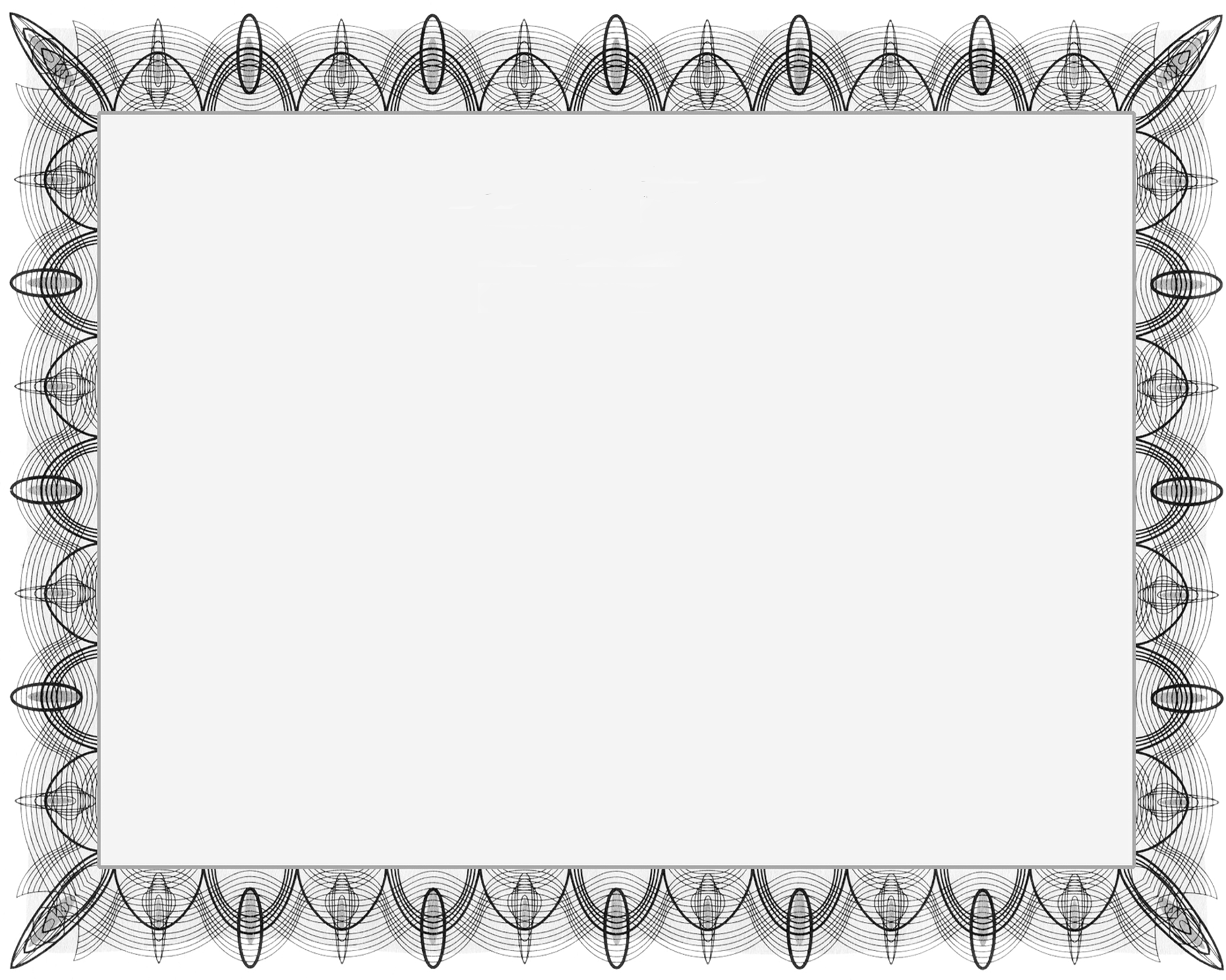 Formation de clarification des valeurs pour la transformation des attitudes face à l’avortement sécurisé   Certificat de Participation  décerné à   ________________________________________________Nom[ville, pays]   			 	 			[insérer date]                         	LIEU	                                                   	    			DATE DU STAGE			Formateur de VCAT								Formateur de VCAT